Анкета «Мои читательские предпочтения»Уважаемые участники опроса! Данное анкетирование проводится с целью изучения читательских интересов жителей Волгодонского района Ростовской области.
Нам очень важно знать Ваше мнение!
Спасибо за Ваши ответы на вопросы!Любите ли Вы читать?	ДаНетЗатрудняюсь ответитьВ каком виде Вы предпочитаете читать книги/художественные тексты? В печатномВ электронномЧто Вы читаете чаще? КнигиЖурналыЧто-нибудь в ИнтернетеДругое:Если Вы читаете книги (художественную литературу), то какие жанры предпочитаете (возможны несколько вариантов ответов)? ДетективыКлассическая прозаПриключенияПьесыСтихотворенияУжасы/готикаФантастика/фэнтезиЮмористическая прозаДругоеКакую художественную литературу Вам нравится читать больше? КлассическуюСовременнуюЗатрудняюсь ответитьНазовите Вашего любимого писателя (писателей)._____________________________________________________________________________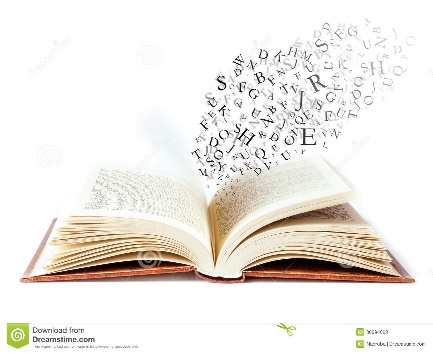 Ваша любимая книга? _____________________________________________________________________________